STROKE RECOVERY ON LINE SUPPORTS** Please note these are suggestions ONLY and have not been reviewed or endorsed and some may include a cost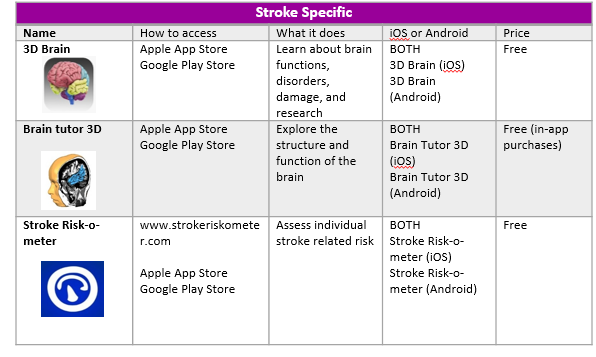 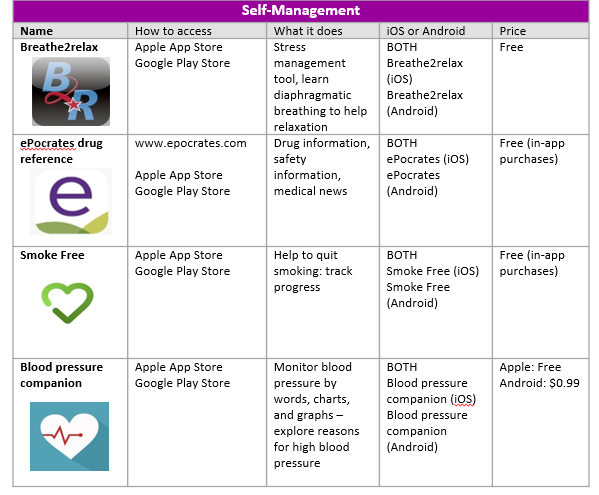 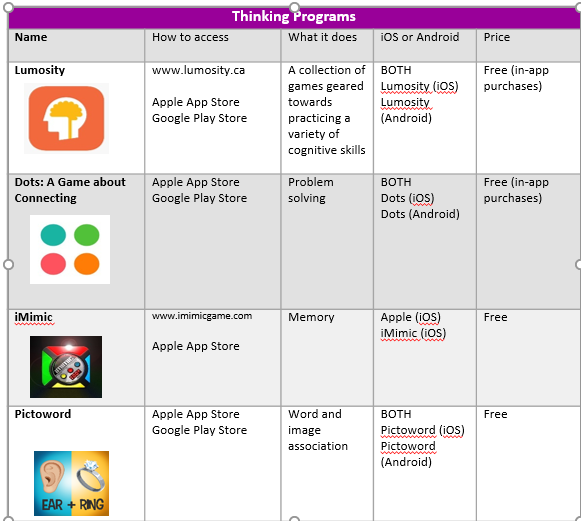 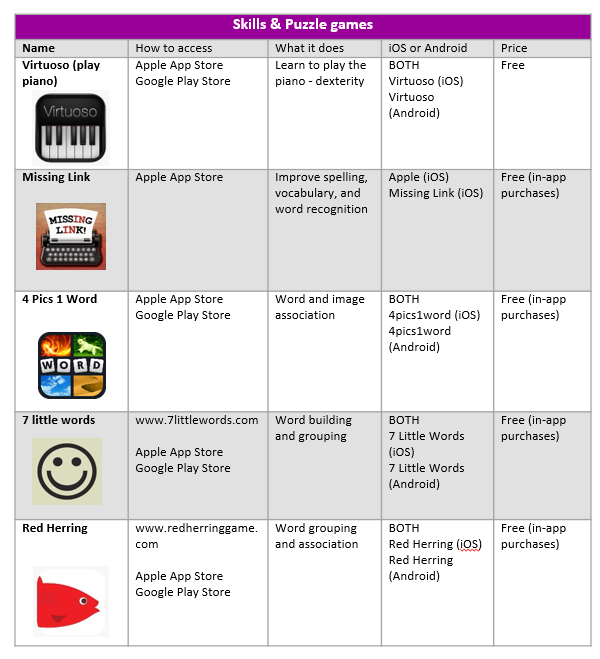 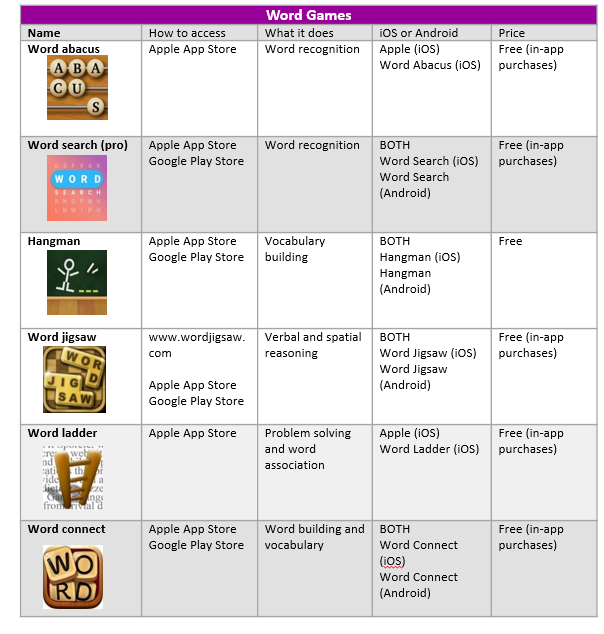 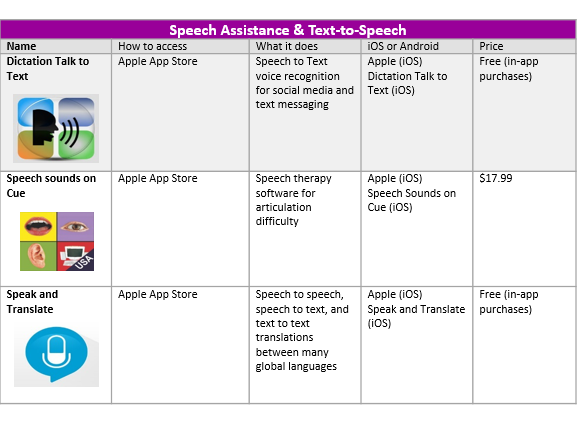 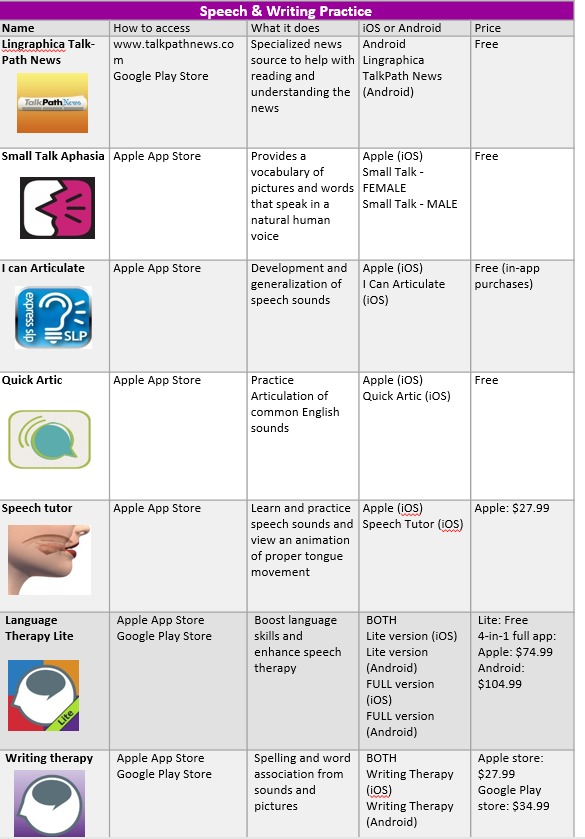 APHASIA SUPPORTSAPHASIA SUPPORTSAPHASIA SUPPORTSAPHASIA SUPPORTSAphasia Institute Starting a virtual groupStarting a virtual groupLearn how to start a group Aphasia Institute Aphasia Friendly COVID-19 Info SheetAphasia Friendly COVID-19 Info Sheethttps://www.participics.ca/ March of Dimes After Stroke Virtual Supports  Virtual meetings for survivors and caregiversVirtual meetings for survivors and caregivershttps://afterstroke.marchofdimes.ca/news-events/after-stroke-virtual-activities National Aphasia Association Monthly video chat for people with aphasiaMonthly video chat for people with aphasiahttps://www.aphasia.org/stories/aphasia-cafe-dealing-with-the-unexpected/ Tactus Aphasia Friendly Covid-19 info sheetAphasia Friendly Covid-19 info sheethttps://tactustherapy.com/wp-content/uploads/2020/03/COVID-19-Aphasia-Friendly-Information.pdf Tactus Aphasia App FinderAphasia-friendly apps.Aphasia-friendly apps.https://tactustherapy.com/find/home/ SRABCCommunication & LanguageCommunication & Languagehttps://strokerecoverybc.ca/7-steps-video/language-communication-video/ ON LINE DISCUSSION FORUMS, FACEBOOK  AND VIDEOSON LINE DISCUSSION FORUMS, FACEBOOK  AND VIDEOSON LINE DISCUSSION FORUMS, FACEBOOK  AND VIDEOSON LINE DISCUSSION FORUMS, FACEBOOK  AND VIDEOSHeart and Stroke "The Power of Community"Facebook Groups for Survivors and CaregiversFacebook Groups for Survivors and Caregivershttps://www.heartandstroke.ca/heart/recovery-and-support/the-power-of-community MOD Facebook Grouphttps://www.facebook.com/groups/modcafterstroke/ SRABC  7 Steps to Stroke Recoveryhttps://strokerecoverybc.ca/7-steps-video/ MENTAL HEALTHMENTAL HEALTHMENTAL HEALTHMENTAL HEALTHCanadian Mental Health Association BounceBack®Program to help manage mood, depression, anxiety, stress or worry online or by phone. Program to help manage mood, depression, anxiety, stress or worry online or by phone. https://bouncebackontario.ca/ Self Care StrategiesCoping strategies for self-care.Coping strategies for self-care.https://www.wellwood.ca/self-care/  On Line Therapy Digital mental health supports.Digital mental health supports.https://www.mindbeacon.com/   Centre for Addiction & Mental Health Mental health support during COVID-19Mental health support during COVID-19http://www.camh.ca/en/health-info/mental-health-and-covid-19 Friendly Voice for SeniorsPhone support  7 days/week from 8 am to 12 pm.  Services in French and English for any Ontario resident 55 years or older. Phone support  7 days/week from 8 am to 12 pm.  Services in French and English for any Ontario resident 55 years or older. Phone 613-692-992 for Ottawa or toll free at 1-855-892-9992. Anxiety and Depression Association of AmericaHow to manage anxiety during isolationHow to manage anxiety during isolationhttps://adaa.org/learn-from-us/from-the-experts/blog-posts/consumer/covid-19-lockdown-guide-how-manage-anxiety-and World Health Organization (WHO)Mental health considerations during COVID-19Mental health considerations during COVID-19https://www.who.int/docs/default-source/coronaviruse/mental-health-considerations.pdf?sfvrsn=6d3578af_2 Mental Health Commission of CanadaMental health first aid during COVID-19Mental health first aid during COVID-19https://www.mhfa.ca/en/blog/mental-health-first-aid-covid-19-self-care-resilience-guide CAMHMaintaining mental wellness during COVID-19Maintaining mental wellness during COVID-19https://www.camh.ca/en/health-info/mental-health-and-covid-19#coping BC Care Providers Association Caring for your mental health during COVID-19Caring for your mental health during COVID-19https://bccare.ca/2020/03/taking-care-of-your-mental-health-during-the-covid-19-pandemic/ HEALTH & SOCIAL SUPPORTS AND SERVICES HEALTH & SOCIAL SUPPORTS AND SERVICES HEALTH & SOCIAL SUPPORTS AND SERVICES HEALTH & SOCIAL SUPPORTS AND SERVICES HealthlineListing of local health and community servicesListing of local health and community serviceshttps://www.thehealthline.ca/ EXERCISEEXERCISEEXERCISEEXERCISESRABCExercise & MobilityExercise & Mobilityhttps://strokerecoverybc.ca/7-steps-video/exercise-mobility-video/ Flint Rehab Exercise appsExercise appshttps://www.flintrehab.com/2020/apps-for-stroke-patients/Flint RehabExercise videos Exercise videos Easy Leg Exercises https://www.youtube.com/watch?v=-rwby0zA6VsHand Exercises https://www.youtube.com/watch?v=i0JYsLyJEnECore Exercises https://www.youtube.com/watch?v=dGBqTLtdVuAArm Exercises https://www.youtube.com/watch?v=kuuGlz_ddOMStroke Class20-minute exercise video by a physiotherapist20-minute exercise video by a physiotherapisthttps://www.strokeclass.com/ University Health Network Exercise Videos Exercise Videos https://www.youtube.com/watch?v=kpTHDR5k-cY        It's Your Choice:  Information about the videohttps://www.youtube.com/watch?v=XPmUqiTBEpU     It's Your Choice:  Seated Warm-uphttps://www.youtube.com/watch?v=Qh94WI9Ecoc   It's Your Choice: Strength, Balance and Aerobic ExerciseYMCA 360 Health & Fitness VideosActive Older AdultsActive Older Adultshttps://ymca360.org/on-demand#/ CAREGIVERSCAREGIVERSCAREGIVERSCAREGIVERSOntario Caregiver OrganizationPlanning for backup caregiving in case of illnessPlanning for backup caregiving in case of illnesshttps://ontariocaregiver.ca/wp-content/uploads/2020/03/Ontario-Caregiver-Organization-Emergency-Caregiver-Plan.pdf Ontario Caregiver OrganizationConnecting socially while keeping your distanceConnecting socially while keeping your distancehttps://ontariocaregiver.ca/wp-content/uploads/2020/03/Ontario-Caregiver-Organization-Connecting-Socially-While-Keeping-Your-Distance.pdf Ontario Caregiver OrganizationHow technology can support caregivers during COVID-19How technology can support caregivers during COVID-19https://ontariocaregiver.ca/wp-content/uploads/2020/03/Ontario-Caregiver-Organization-How-Technology-Can-Support-Caregivers-During-COVID-19.pdf Ontario Caregiver OrganizationTips for caregiver mental health during COVID-19Tips for caregiver mental health during COVID-19https://ontariocaregiver.ca/wp-content/uploads/2020/03/Ontario-Caregiver-Organization-Caregiver-Mental-Health-During-COVID-19-1.pdfOntario Neurodegenerative Disease Research InitiativeInformation on social distancing and caregiver isolationInformation on social distancing and caregiver isolationhttps://ondri.ca/social-distancing-yes-social-isolation-no/ Ontario Caregiver OrganizationTips for caregiver mental health during COVID-19Tips for caregiver mental health during COVID-19https://ontariocaregiver.ca/wp-content/uploads/2020/03/Ontario-Caregiver-Organization-Caregiver-Mental-Health-During-COVID-19-1.pdfAPPS – RANGE OF SUBJECTSAPPS – RANGE OF SUBJECTSAPPS – RANGE OF SUBJECTSAPPS – RANGE OF SUBJECTSNHS  My Therapy Top rated apps for stroke & ABI including cognition, communication, relaxation, pain, mood, sleep, vision, eating, drinking and memory.https://www.my-therappy.co.uk/medical-condition/stroke-brain-injury https://www.my-therappy.co.uk/medical-condition/stroke-brain-injury West GTA Community Stroke Resources GuideCharts of apps to support self-management, communication and cognition.See following 7 charts.See following 7 charts.